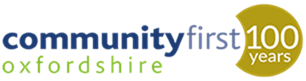 Appendix HCovid-19 First Aid Box Contents list kindly provided by Ashenground Community Centre, SussexFace mask (covering) & pair of plastic gloves x 2 – each set in a plastic bag (for responder and patient)Plastic face shield – for the responderPocket pack of tissuesHand soap in pump dispenserSmall hand sanitiser gel Disposable apron e.g. plastic sleeveless or cheap overallsSmall packet anti-bacterial wipesRubbish bags x 2 (so disposables can be double-bagged). The outer one marked e.g. “Covid waste”.Washing up bowl for handwashingA plastic chair has been placed in the isolation space with a notice above.Laminated instructions for how to respond are attached to the box and a laminated copy of this sheet is in the box.All hall users are made aware of this box when they first use the facilities.